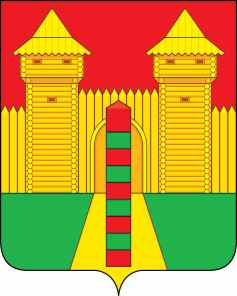 АДМИНИСТРАЦИЯ  МУНИЦИПАЛЬНОГО  ОБРАЗОВАНИЯ «ШУМЯЧСКИЙ  РАЙОН» СМОЛЕНСКОЙ  ОБЛАСТИПОСТАНОВЛЕНИЕот 27.07.2021г.    № 328	         п.Шумячи 	В соответствии с областным законом от 18.12.2009г. № 136-з «О размерах, условиях и порядке возмещения расходов, связанных с предоставлением компенсации расходов на оплату жилых помещений, отопления и освещения педагогическим работникам областных и муниципальных образовательных организаций, проживающим и работающим в сельских населенных пунктах, работающих поселках (поселках городского типа)» в редакциях областного закона от 30.11.2017г. № 148-з,                               от 22.02.2018г. № 18-з, административным регламентом предоставления государственной услуги «Осуществление на территории муниципального образования «Шумячский район» Смоленской области меры социальной поддержки по предоставлению компенсации расходов на оплату жилых помещений, отопления и освещения педагогическим работникам образовательных организаций», утвержденным постановлением Администрации муниципального образования «Шумячский район» Смоленской области № 42 от 27.01.2020г.	Администрация муниципального образования «Шумячский район» Смоленской области	П О С Т А Н О В Л Я Е Т :	1. Отменить денежную компенсацию расходов на оплату жилого помещения, отопления и освещения в размере 1200 рублей в месяц как педагогическому работнику Старовойтовой Татьяне Владимировне с 1 июля 2021 года в связи с переменой места жительства.	2. Контроль за исполнением настоящего приказа возложить на Т.В. Павлову, начальника МКУ «ЦБОУ Шумячского района».Глава муниципального образования«Шумячский район» Смоленской области                                               А.Н. ВасильевОб отмене меры социальной поддержки  по предоставлению компенсации расходов на оплату жилых помещений, отопления и освещения педагогическим работникам образовательных организаций